IE-341Section 1, CRN: 30512/513/514Section 2, CRN: 30515/516/517Section 3, CRN: 46950/951/952First Semester 1435-36 H (Fall-2014) – 3(2,1,2) 
“HUMAN FACTORS ENGINEERINGWednesday, November 05, 2014 (12/01/1436H)Quiz 2 ANSWERSPart A. Answer the following questions briefly. [2 points each]Which of the following figures best describes Hick’s Law? (circle the correct letter)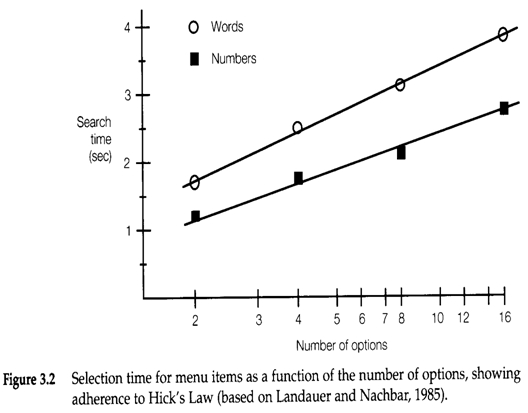 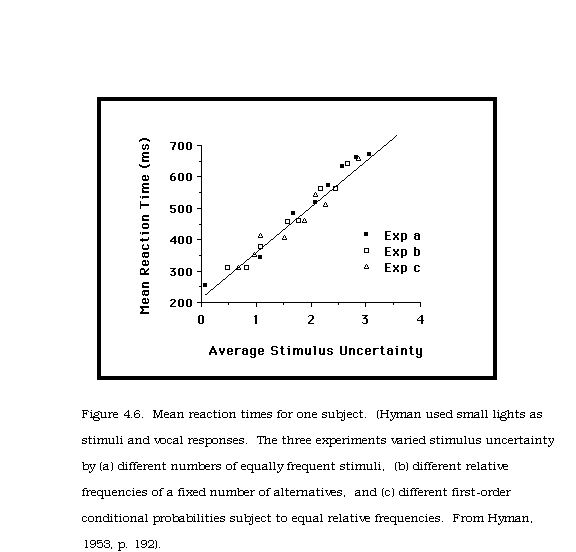 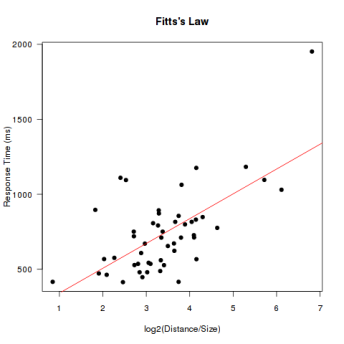 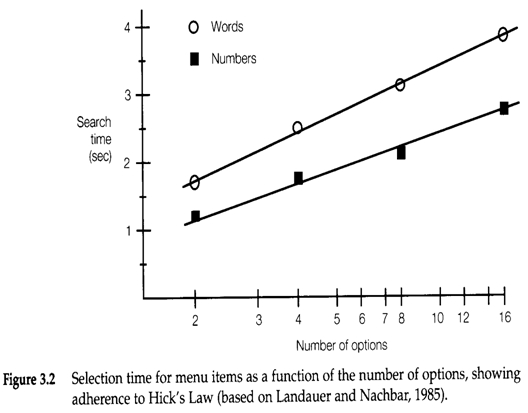 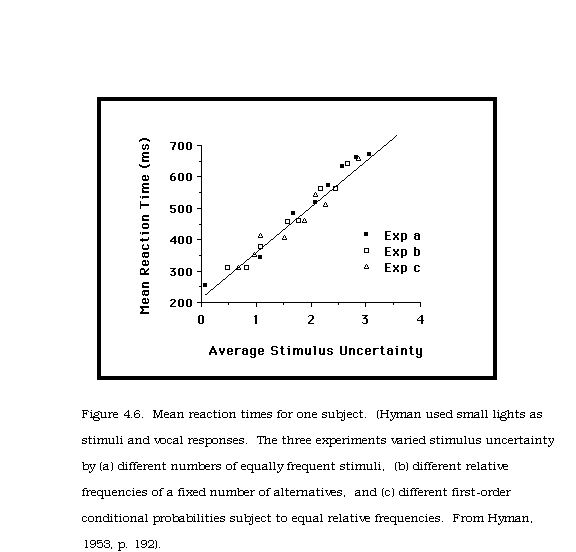 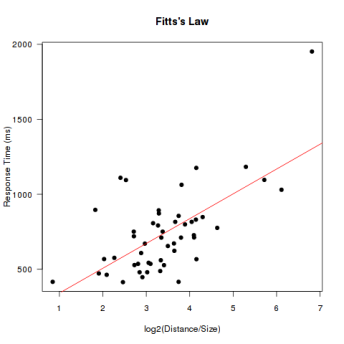 Briefly state Hick’s law in your own words.The reaction time [ or ] required to respond to a stimulus [] increases linearly as the number of equally likely alternatives [] increases. (see slide 3-I-8)Part B. Fill in the blanks. [1 Point Each]Human factors engineering is concerned with ………………… sensing.Indirect (see slide 3-II-4)Traffic lights are an example of ………………… information or display.Status or dynamic or qualitative (see slide 3-II-5,6)Printed material is an example of ………………… information or display.Alphanumeric and symbolic or static (see slide 3-II-7)………………… presentation is recommended when the person’s job requires moving around continually.Auditory (see slide 3-II-8)Identifying one sound as being louder than another is an example of ………………… judgment.Relative (see slide 3-II-11)………………… compatibility is related to the meaningfulness of a coding system.Conceptual (see slides 3-II-12,15)Name: Student Number:4Section:Sun / Mon / Wed